		Annexe 7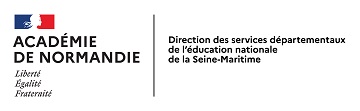 Document à remplir par l’association, le centre d’accueil ou la collectivité territoriale organisatrice du transportA joindre au dossier de demande de sorties scolaires avec nuitéesJe soussigné(e) ……………………………………………………………………………...   Agissant en qualité de ….……………………………………………………………………de l’association	: …………………………………………………………………….…du centre d’accueil : ……………………………………………………………….…….de la collectivité territoriale : …………………………………………………………..atteste prendre en charge les transports :aller et retour	pendant le séjourpour la sortie scolaire avec nuitée(s) de l’école …………………………….de ……………………………………….  du .……./…./20….	au..…../…./20…… à	(lieu du séjour).Nom/raison sociale du transporteur : ………………………………………………………Adresse : ……………………………………………………………………………………Fait à …………………………………………….Le …………………………………………………Signature